Publicado en Madrid el 23/04/2020 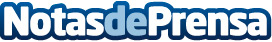 Mimotonogasta, escuelademotor y feriasdelmotor, escuelas online que han revolucionado la enseñanza onlineLas escuelas de automoción en el mundo digital están presentando un fuerte crecimiento. La gran evolución y desarrollo de las nuevas tecnologías han permitido que la realización de cursos online haya sido posible para todas aquellas actividades que anteriormente requerían una formación presencialDatos de contacto:alvaro lopez629456410Nota de prensa publicada en: https://www.notasdeprensa.es/mimotonogasta-escuelademotor-y-feriasdelmotor Categorias: Motociclismo Industria Automotriz Cursos http://www.notasdeprensa.es